More Trees for a Cooler, Greener WestPhase 3 GuidelinesJanuary 2023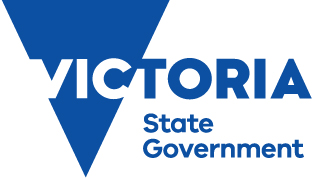 environment.vic.gov.au/more-treesAcknowledgmentWe acknowledge and respect Victorian Traditional Owners as the original custodians of Victoria's land and waters, their unique ability to care for Country and deep spiritual connection to it. We honour Elders past and present whose knowledge and wisdom has ensured the continuation of culture and traditional practices. We are committed to genuinely partner, and meaningfully engage, with Victoria's Traditional Owners and Aboriginal communities to support the protection of Country, the maintenance of spiritual and cultural practices and their broader aspirations in the 21st century and beyond.© The State of Victoria Department of Energy, Environment and Climate Action January 2023This work is licensed under a Creative Commons Attribution 4.0 International licence. You are free to re-use the work under that licence, on the condition that you credit the State of Victoria as author. The licence does not apply to any images, photographs or branding, including the Victorian Coat of Arms, the Victorian Government logo and the Department of Energy, Environment and Climate Action (DEECA) logo. To view a copy of this licence, visit http://creativecommons.org/licenses/by/4.0/ ISBN 978-1-76136-054-1 (pdf/online/MS word) DisclaimerThis publication may be of assistance to you but the State of Victoria and its employees do not guarantee that the publication is without flaw of any kind or is wholly appropriate for your particular purposes and therefore disclaims all liability for any error, loss or other consequence which may arise from you relying on any information in this publication.ContentsWhat is the More Trees, for a Cooler, Greener West program?	3This Program aims to:	3Who can apply?	3Who cannot apply?	4What might be funded?	4What will not be funded?	5What are the funding details?	5What are the assessment criteria?	6DEECA supplied tubestock and BYO tree applications:	6Planting on Country applications:	7Program-wide criteria:	8What supporting documents will need to be provided?	8What are the funding conditions?	8What is the application process?	10Additional information	10What is the notification process?	10Key dates	10What is the More Trees, for a Cooler, Greener West program?The Victorian Government’s ‘More Trees for a Cooler, Greener West’ program seeks to plant 500,000 trees in Melbourne’s west - creating cooler spaces for communities in the western suburbs to enjoy for generations to come. This program will provide more shade and green spaces, drive down pollution, reduce the impacts of urban heat and improve air quality. The new trees will bolster Victoria’s efforts to reduce emissions by 50% by 2030 and reach net zero emissions by 2050. They will also complement the thousands of hectares of new open space being delivered under the $315 million Suburban Parks Program.The rollout of this exciting program is being completed in several phases. Phase 1 and 2 of the have seen more than 175,000 trees planted throughout 2021-2022. In phase 3 of the program, further funding is available for eligible organisations for projects to be delivered throughout 2023-2024.The program is overseen by the new Department of Energy, Environment and Climate Action (DEECA), established on 1 January 2023. This department includes the previous functions of the Department of Environment, Land, Water and Planning, excluding the Planning portfolio and those areas supporting it which are now part of the new Department of Transport and Planning.This Program aims to:Contribute to urban cooling and greening in the west of Melbourne by planting more trees.   Leverage and accelerate existing and potential investment in urban forests by local governments and networks such as Greening the West.   Collaborate with Traditional Owners to design and deliver tree planting projects on Country.Support local communities to participate in tree planting projects.Who can apply?This program provides funds for tree planting projects located within any of the six Local Government Areas (LGAs) of Melbourne’s west: Brimbank;Hobsons Bay;Maribyrnong;Melton;Moonee Valley;Wyndham. These areas were selected because the western region has the lowest tree canopy cover across metropolitan Melbourne, as well as significant areas of population growth.The following organisations can apply for funding:Local government authorities of the above areas;Melbourne Water (incorporating Port Phillip and Westernport Catchment Management Authority); Greater Western Water;Parks Victoria; Zoos Victoria;Victoria University and other tertiary institutions with campuses within the program boundary;Department of Transport and Planning; Local environment organisations with agreements to plant on public land within the program boundary; andRegistered Aboriginal Parties (RAPs) of: Wurundjeri Woi Wurrung Cultural Heritage Aboriginal Corporation;Wadawurrung Traditional Owners Aboriginal Corporation; Bunurong Land Council Aboriginal Corporation.In addition, to be eligible for funding applicants must:be an incorporated body, cooperative or association (including business associations); andbe financially solvent.Who cannot apply?The following cannot apply for funding (please contact open.space@delwp.vic.gov.au to check eligibility):Individuals;Private sector businesses and agencies other than those listed above; andLocal government authorities not located within the program boundary. What might be funded?Eligible organisations can apply for trees and associated funding as outlined below.Applicants can apply for an allocation of tubestock (procured by DEECA) to be planted in agreed locations. Associated funding is also available for site preparation, planting and establishment maintenance (up to a total cost of $10 per tubestock). Project management funding may also be available for applicants planting DEECA-supplied tubestock. Funding of $10,000 is available for applicants planting 5,000 or more DEECA supplied tubestock.Funding is available for delivery partners to purchase tubestock to be planted in agreed locations. Associated funding is also available for site preparation, planting and establishment maintenance (up to a total cost of $12 per tubestock).  Funding is available for planting semi-advanced and advanced trees (capped at a maximum rate of $400 per tree) in priority local streets, roads, and reserves that can be procured by applicants.RAPs can also apply for funding in the project area for Planting on Country projects. Funding and tubestock available is negotiable with DEECA dependent upon applications made by RAPs.What will not be funded?The program will not fund the following activities:Tree planting activities that were already planned and funded;The purchase of land; Routine or ongoing maintenance activities (outside the two-year program maintenance period as part of the capped funding per tree that is provided);Tree planting activities that have already commenced; andTree planting activities located outside the program boundary.What are the funding details?The total funding available for this phase of the program is up to $2.24m.Funding will be conditional on the use of rigid biodegradable guards or equivalent sustainable options.Eligible organisations are encouraged to contribute towards the overall cost of the project(s). These contributions can be a combination of in-kind support (time spent planning and delivering the projects) as well as cash contributions (such as planting and maintenance costs). Funding opportunities are detailed in the following table:What are the assessment criteria?Project applications will be checked for eligibility to make sure that the applicant and their proposed projects are eligible for funding and/or trees. Eligible applications will be assessed using the criteria listed below. Each criterion is given a percentage weighting to indicate its relative importance in the assessment process. Applications should address all relevant criteria.DEECA supplied tubestock and BYO tree applications:Criterion 1: Why is this project required? (25%)Applications must demonstrate why the project is required; for example by demonstrating:how the project contributes to urban greening in locations with particularly low tree canopy cover, adding to the urban forest and benefiting biodiversity values;how the project represents a priority for urban heat mitigation;how the project supports any relevant strategies or plans (e.g. urban forest strategies).Criterion 2: Who will this project benefit and how? (25%)Applications must demonstrate who will benefit from the project and how. For example:How the project contributes to urban cooling in locations of socio-economic vulnerability and high community use or public access, especially by those particularly vulnerable to the effects of urban heat (e.g. young children, older people, people with disabilities);how the project will meet the needs of a growing and/or changing population in a built-up area.Criterion 3: What will this project deliver? (25%)Applications must detail what the funding will be used for, and must demonstrate how it will:add to existing tree planting activities to deliver a net increase on existing canopy cover (funding will not be available for tree planting activities that were already planned and funded);include tree species and sizes appropriate for the location and future climate conditions, and demonstrate that fire risk and any other hazards have been considered;consider passive watering/integrated water management principles to utilise all sources of water;include opportunities for local community involvement, where practicable. Criterion 4: How will this project be delivered? (25%)Applications must:outline how the project can be delivered within program timeframes: by 31 October 2023 for DEECA-supplied tubestock, and by 31 May 2024 for BYO trees;demonstrate the project is financially viable and represents value for money;outline the proposed funding contributions for the project, including capacity for the applicant to manage its delivery;have all relevant planning, approvals and management plans (e.g. cultural heritage), or able to demonstrate that those planning considerations can be factored into the projects and still be delivered within the required timeframes;have considered and addressed any potential impacts on gender equity;have considered and addressed any potential impacts on Traditional Custodians.Planting on Country applications:Criterion 1: What will this project deliver? (50%)Applications must detail what the funding will be used for, and must demonstrate how it will:contribute to planting on Country aspirations. Criterion 2:  How will this project be delivered? (50%)Applications must:outline how the project can be delivered within program timeframes: by 31 October 2023 for DEECA-supplied tubestock, and by 31 May 2024 for BYO trees;demonstrate the project is financially viable;outline the proposed funding contributions for the project, including capacity for the applicant to manage its delivery.Program-wide criteria:The following program-wide factors will also be considered:Equitable distribution: subject to the quality of the submitted applications and supporting documentation in terms of meeting the assessment criteria, the total available program funds will be distributed across eligible organisations as equitably as possible.Projects that have delivery partners’ contributions and attract further public, not-for-profit or private sector investment are desirable and strongly encouraged.Delivery partners previous performance in delivering DEECA projects, including projects funded under previous delivery phases of this program will be considered in the assessment of this criterion.What supporting documents will need to be provided?Please submit the following documents with your application as appropriate:Relevant templates relating to project budget and indication of tree numbers and species in the agreed format (this will be provided as part of the online application process);Evidence of confirmation of other funding sources;Written consent from the relevant public land manager or private landowner to undertake the activity (not required if the applicant owns and manages the land);Approval for appropriate works permit/s from councils or other authorities;Map/s of proposed planting locations;Any relevant supporting strategies or plans (e.g. Urban Forest, Urban Cooling or Vegetation strategies, etc). What are the funding conditions?Funding agreementsSuccessful applicants must enter into a funding agreement with DEECA. The Victorian Common Funding Agreement is used for funding agreements with not-for-profit organisations and Local Government Authorities. It is recommended that applicants review the terms and conditions before applying. Information about the Victorian Common Funding Agreement is available on https://www.vic.gov.au/victorian-common-funding-agreement.The activity does not include using the Funding for political campaigning or advocacy activities for political parties.Legislative and regulatory requirementsIn delivering the activity grant recipients are required to comply with all relevant Commonwealth and state/territory legislations and regulations, including but not limited to:The Privacy Act 1988 (Commonwealth) The Freedom of Information Act 1982 (Vic)Occupational Health and Safety Act 2004  Planning and Environment Act 1987Heritage Act 2017Aboriginal Heritage Act 2006Tax implicationsApplicants should consult the Australian Taxation Office or seek professional advice on any taxation implications that may arise from this grant funding.Successful applicants without an ABN will need to provide a completed Australian Taxation Office form ‘Statement by a Supplier” so that no withholding tax is required from the grant payment.Acknowledging the Victorian Government’s supportSuccessful applicants are expected to acknowledge the Victorian Government’s support and promotional guidelines (https://www2.delwp.vic.gov.au/grants) will form part of the funding agreement. Successful applicants must liaise with the departmental program area to coordinate any public events or announcements related to the project and must comply with the Acknowledgement and Publicity Guidelines.PaymentsPayments will be made as long as:the funding agreement has been signed by both parties;grant recipients provide reports as required, or otherwise demonstrate that the activity is progressing as expected;other terms and conditions of funding continue to be met.MonitoringGrant recipients are required to comply with project monitoring and reporting requirements as outlined in the funding agreement. This may include progress reports, site inspections, completion reports and acquittal documentation.PrivacyAny personal information about you or a third party in your application will be collected by the department for the purposes of administering your grant application and informing Members of Parliament of successful applications. Personal information may also be disclosed to external experts, such as members of assessment panels, or other Government Departments for assessment, reporting, advice, comment or for discussions regarding alternative or collaborative grant funding opportunities. If you intend to include personal information about third parties in your application, please ensure that they are aware of the contents of this privacy statement. Any personal information about you or a third party in your correspondence will be collected, held, managed, used, disclosed or transferred in accordance with the provisions of the Privacy and Data Protection Act 2014 and other applicable laws.  DEECA is committed to protecting the privacy of personal information. You can find the DEECA Privacy Policy online at www.delwp.vic.gov.au/privacy.Requests for access to information about you held by DEECA should be sent to the Manager Privacy, P.O. Box 500 East Melbourne 8002 or contact by emailing Foi.unit@delwp.vic.gov.au.What is the application process?Additional information regarding the application and funding process for phase three of this program will be provided through a program briefing with eligible organisations in February 2023 (held via MS Teams).Applications are submitted online using the Grants Online portal. A link will be provided to eligible organisations after the program application briefing. To apply, click on the ‘Start New Application’ button. To return to a saved draft application, click on the ‘Access Saved Application’ button. Attaching required documents:Supporting documents must be in an acceptable file type, such as Word, Excel, PDF, or JPEG. The maximum file size for each file is 10MB.You will receive an application number when you submit an application online. Please quote this number in all communications with the department relating to your application. If you have documents to submit that cannot be attached to your online application you can email them to grantsinfo@delwp.vic.gov.au, quoting your application number. Attach all documents to one email, zipping the files if required.Applications must be submitted by close of business on 06 March 2023.Note: No hard copy applications will be accepted. Late and incomplete applications will not be considered.Additional informationAdditional information is available at the program web page www.environment.vic.gov.au/more-trees.The Open Space Programs team can be contacted at Open.Space@delwp.vic.gov.au.What is the notification process?Successful and unsuccessful applicants will be notified in writing after the assessment process is completed. All decisions are final and are not subject to further review. Unsuccessful applicants can ask for feedback on their application.Key datesProgram briefing - February 2023Applications open - February 2023Applications close - March 2023Applicants notified - April-May 2023Project funding agreements finalised and executed - May 2023Activities commence - June 2023Activities completed and acquittal reports submitted - No later than 30 November 2023 (DEECA supplied tubestock) and no later than 30 June 2024 (BYO tree and Planting on Country)-NB: Key dates may be subject to change – eligible organisations will be advised of any changes accordingly.environment.vic.gov.au/more-treesFunding categoryDEECA supplied tubestockBring Your Own (BYO) treePlanting on CountryWhat can be applied forFunding for mass tubestock planting projects by delivery partners and community groups, with tubestock supplied by DEECA.Funding for planting semi-advanced and advanced tree stock or tubestock procured by delivery partner.Planting on Country – can request DEECA tubestock or BYO tree.Tubestock available95,000 tubestock program-wide.Negotiable per project.Funding available for 50,000 tubestock and 1175 advanced trees program wide.Can apply for DEECA tubestock or BYO trees.Funding availableMaximum rate of $10 per tubestock tree.Project management support; Fixed funding of an additional $10,000 will be provided for applicants planting 5,000 or more DEECA supplied tubestock.Maximum rate of $12 per tubestock tree.Maximum rate of $400 per advanced tree (up to $60,000).Maximum rate of $10 per tubestock tree. Up to an additional $20,000 per RAP.TimingProjects to be completed by no later than 31 October 2023.Projects to be completed by no later than 31 May 2024.Projects to be complete by no later than 31 May 2024.Eligible organisationsLocal councils of: Brimbank, Hobsons Bay, Maribyrnong, Melton, Moonee Valley, Wyndham;Water authorities of: Melbourne Water (incorporating Port Phillip and Westernport Catchment Management Authority) and Greater Western Water;Parks Victoria;Victoria University and other tertiary institutions with campuses within the program boundary;Department of Transport and Planning;Zoos Victoria; andLocal environment organisations with agreements to plant on public land within the program boundary.Local councils of: Brimbank, Hobsons Bay, Maribyrnong, Melton, Moonee Valley, Wyndham;Water authorities of: Melbourne Water (incorporating Port Phillip and Westernport Catchment Management Authority) and Greater Western Water;Parks Victoria;Victoria University and other tertiary institutions with campuses within the program boundary;Department of Transport and Planning;Zoos Victoria; andLocal environment organisations with agreements to plant on public land within the program boundary.Registered Aboriginal Parties (RAPs) of:Wurundjeri Woi Wurrung Cultural Heritage Aboriginal CorporationWadawurrung Traditional Owners Aboriginal Corporation Bunurong Land Council Aboriginal Corporation.Community involvementCommunity tree planting events and/or other opportunities for involvement for local communities such as Friends groups and schools to participate are encouraged. Partnerships with community groups on applications are encouraged. For example, applicants may provide a portion of the tubestock requested to allocate to community groups to plant themselves.Community tree planting events and/or other opportunities for involvement for local communities such as Friends groups and schools to participate are encouraged. Partnerships with community groups on applications are encouraged. For example, applicants may provide a portion of the tubestock requested to allocate to community groups to plant themselves.Encouraged.Priority locationsRefer to assessment criteria.Refer to assessment criteria.On Country.